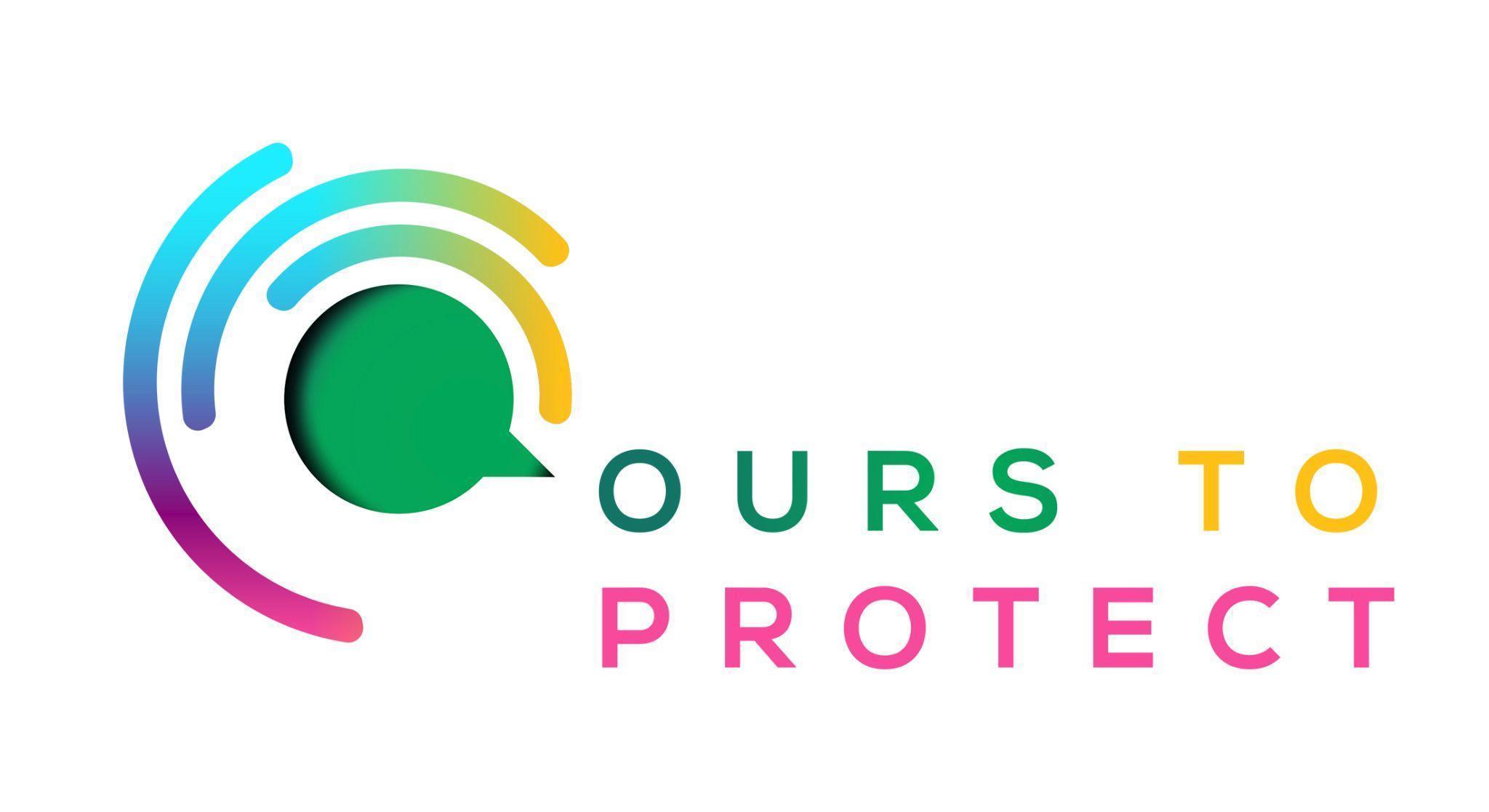 This week Dublin’s Q102 spoke to Elizabeth O’Reilly from WEEE IrelandDid you know…In 2021, a record 71,811 tonnes of electronic waste was collected in Ireland for treatment, the highest quantity ever recorded in the State.Ireland surpassed all EU targets for recycling, reuse, and recovery of WEEE in 2021.What is electronic waste?Anything from large household items such aas washing machines and televisions, to smaller items like headphones and disposable vapes are all types of electrical waste.What can I do to prevent a rise in electrical waste?After buying new household appliances, make sure to return your previous item.Clear out old electrical appliances from your house.Here’s a few websites if you want to know more ! WEEE IrelandE-Waste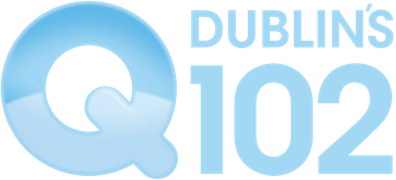 